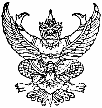 ประกาศองค์การบริหารส่วนตำบลบางตาเถรเรื่อง มาตรการเผยแพร่ข้อมูลสู่สาธารณะ*********************ตามยุทธศาสตร์ชาติว่าด้วยการป้องกันและปราบปรามการทุจริต ชาติว่าด้วยการป้องกันและปราบปราม การทุจริต ระยะที่ 3 ( พ.ศ. 2560- 2564 )และการประเมินคุณธรรมและความโปร่งใสในการดำเนินงานของ หน่วยงานภาครัฐ(ITA) ประจำปี 2562 ได้กำหนดให้หน่วยงานของรัฐมีมาตรการเผยแพร่ข้อมูลสู่สาธารณะ ดังนั้น องค์การบริหารส่วนตำบลบางตาเถรจึงได้ประกาศมาตรการเผยแพร่ข้อมูลสู่สาธารณะ ประจำปี 2562 เพื่อเป็นแนวทาง ในการปฏิบัติการ มาตรการเผยแพร่ข้อมูลต่อสาธารณะทางเว็บไซต์ขององค์การบริหารส่วนตำบลบางตาเถร ประกอบด้วย 1. ลักษณะ/ประเภทข้อมูลที่ต้องเผยแพร่ต่อสาธารณะ ประเภทข้อมูลที่องค์การบริหารส่วนตำบลบางตาเถร จะนำขึ้นเผยแพร่ผ่านเว็บไซต์ขององค์การบริหารส่วนตำบลบางตาเถร เนื้อหาต้องเป็นไปตาม “มาตรฐานเว็บไซต์ภาครัฐ” (Government Website Standard) ที่กำหนด โดยองค์การบริหารส่วนตำบลบางตาเถร ได้ดำเนินการเผยแพร่ข้อมูลต่อสาธารณะ ผ่านทางเว็บไซต์รายละเอียดตามนี้ ส่วนที่ 1 ข้อมูลพื้นฐานเพื่อเผยแพร่ข้อมูลตลอดจนบริการของหน่วยงาน 1.1) ข้อมูลเกี่ยวกับหน่วยงาน - ประวัติความเป็นมา - วิสัยทัศน์ พันธกิจ - โครงสร้างหน่วยงาน ผู้บริหาร -อำนาจหน้าที่- ภารกิจ และหน้าที่รับผิดชอบของหน่วยงาน - ยุทธศาสตร์ แผนปฏิบัติราชการ - แผนงาน โครงการ และงบประมาณรายจ่ายประจำปี - ข้อมูลการติดต่อ ประกอบด้วย ที่อยู่ เบอร์โทรศัพท์ โทรสาร และแผนที่ตั้ง - ที่อยู่ไปรษณีย์อิเล็กทรอนิกส์ (e-mail Address) ของสำนักงาน 1.2) ข้อมูลผู้บริหารองค์การบริหารส่วนตำบลบางตาเถร - รายละเอียดเกี่ยวกับผู้บริหาร ประกอบด้วย ชื่อ-นามสกุล และตำแหน่ง - วิสัยทัศน์ นโยบายต่างๆ ที่เกี่ยวกับบริหารงานราชการส่วนท้องถิ่น 1.3) ข่าวประชาสัมพันธ์ - ข่าวประชาสัมพันธ์ทั่วไป - ข่าวสารและประกาศของหน่วยงาน เช่น ประกาศรับสมัครงาน การจัดซื้อจัดจ้าง การฝึกอบรม เป็นต้น1.4) เว็บลิงค์ - ส่วนงานภายใน - หน่วยงานภายนอกที่เกี่ยวข้องโดยตรง - เว็บไซต์อื่นๆ ที่น่าสนใจ 1.5) กฎระเบียบข้อบังคับที่เกี่ยวข้องกับหน่วยงาน - กฎหมาย พระราชบัญญัติ พระราชกฤษฎีการ กฎกระทรวง ประกาศ ระเบียบต่างๆที่เกี่ยวข้องในการ ปฏิบัติงาน ของท้องถิ่น 1.6) ข้อมูลการให้บริการ - แสดงข้อมูลการให้บริการตามภารกิจของหน่วยงาน พร้อมทั้งอธิบายขั้นตอนการบริการต่างๆแก่ ประชาชนส่วนที่ 2 การสร้างปฏิสัมพันธ์กับผู้ให้บริการ 2.1) ถาม-ตอบ (Q & A) - ผู้ใช้บริการสามารถสอบถามข้อมูล หรือข้อสงสัยมายังหน่วยงาน 2.2) ช่องทางการติดต่อการสื่อสารกับผู้ใช้บริการ - ช่องทางแสดงความคิดเห็น หรือข้อเสนอแนะ เช่น e-mail, Web board, Blog เป็นต้น - ช่องทางการร้องเรียน และการติดตามสถานะเรื่องร้องเรียน ทั้งนี้ ได้มอบหมายให้เจ้าหน้าที่ผู้รับผิดชอบดำ เนินการจัดเตรียมข้อมูลดังกล่าวลงเว็บไซต์ โดยข้อมูล ดังกล่าวต้องเป็นความจริงและได้รับอนุญาตจากผู้บริหาร ก่อน จึงจะนำขึ้นเผยแพร่บนเว็บไซต์ขององค์การบริหารส่วนตำบลบางตาเถรจึงประกาศมาให้ทราบโดยทั่วกัน                                        ประกาศ ณ วันที่ 13 พฤษภาคม พ.ศ. 2562 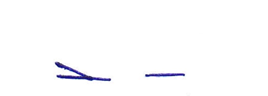 (นายบัญชา สุนทรีเกษม)นายกองค์การบริหารส่วนตำบลบางตาเถร